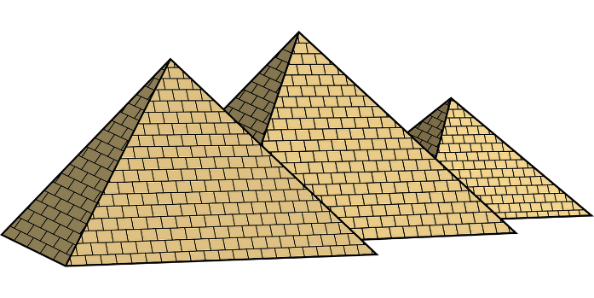 Make a pyramid 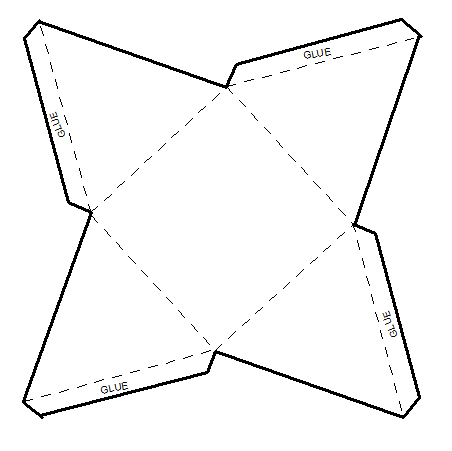 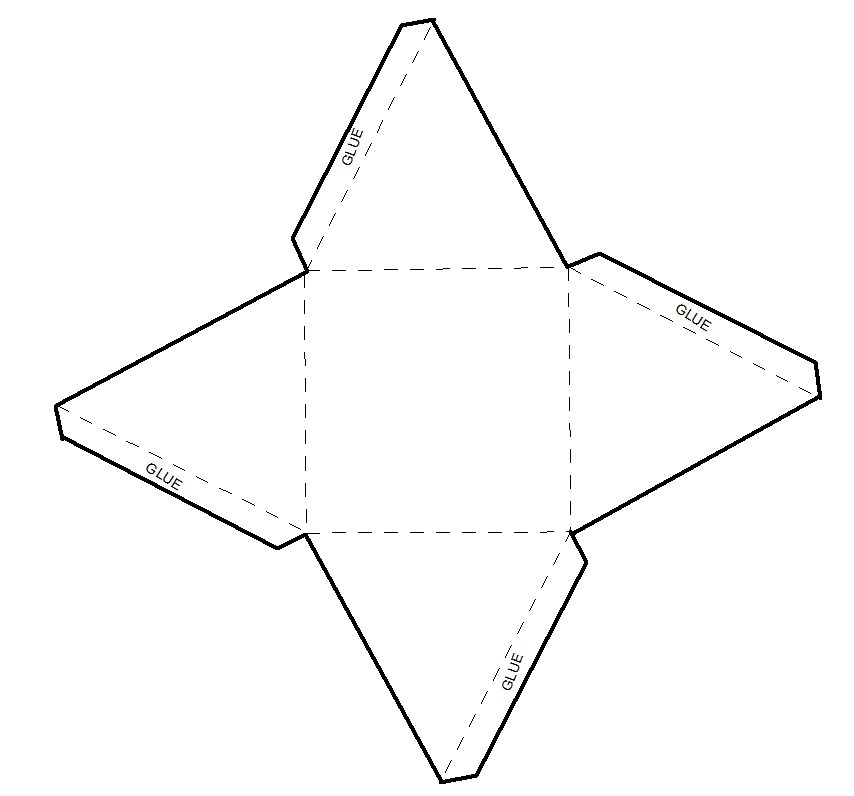 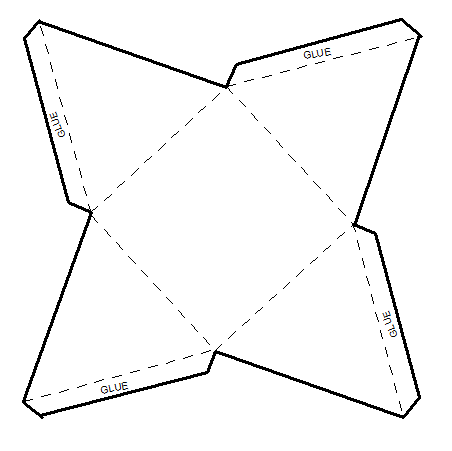 